Dokument ta' sessjoni<NoDocSe>A8-0217/2018</NoDocSe><Date>{25/06/2018}25.6.2018</Date><RefProcLect>*</RefProcLect><TitreType>RAPPORT</TitreType><Titre>dwar il-proposta għal regolament tal-Kunsill dwar l-istabbiliment tal-Impriża Konġunta Ewropea tal-Computing ta' Prestazzjoni Għolja</Titre><DocRef>(COM(2018)0008 – C8-0037/2018 – 2018/0003(NLE))</DocRef><Commission>{ITRE}Kumitat għall-Industrija, ir-Riċerka u l-Enerġija</Commission>Rapporteur: <Depute> Zigmantas Balčytis</Depute>WERREJPaġnaABBOZZ TA' RIŻOLUZZJONI LEĠIŻLATTIVA TAL-PARLAMENT EWROPEW	5PROĊEDURA TAL-KUMITAT RESPONSABBLI	33VOTAZZJONI FINALI B'SEJĦA TAL-ISMIJIET FIL-KUMITAT RESPONSABBLI	34ABBOZZ TA' RIŻOLUZZJONI LEĠIŻLATTIVA TAL-PARLAMENT EWROPEWdwar il-proposta għal regolament tal-Kunsill dwar l-istabbiliment tal-Impriża Konġunta Ewropea tal-Computing ta' Prestazzjoni Għolja(COM(2018)0008) – C8-0037/2018 – 2018/0003(NLE))(Konsultazzjoni)Il-Parlament Ewropew,–	wara li kkunsidra l-proposta tal-Kummissjoni lill-Kunsill (COM(2018)0008),–	wara li kkunsidra l-Artikolu 187 u l-ewwel paragrafu tal-Artikolu 188 tat-Trattat dwar il-Funzjonament tal-Unjoni Ewropea, skont liema artikoli ġie kkonsultat mill-Kunsill (C8-0037/2018),–	wara li kkunsidra l-Artikolu 78c tar-Regoli ta' Proċedura tiegħu,–	wara li kkunsidra r-rapport tal-Kumitat għall-Industrija, ir-Riċerka u l-Enerġija (A8-0217/2018),1.	Japprova l-proposta tal-Kummissjoni kif emendata;2.	Jistieden lill-Kummissjoni timmodifika l-proposta tagħha konsegwentement, skont l-Artikolu 293(2) tat-Trattat dwar il-Funzjonament tal-Unjoni Ewropea;3.	Jistieden lill-Kunsill jinfurmah jekk ikollu l-ħsieb li jitbiegħed mit-test approvat mill-Parlament;4.	Jitlob lill-Kunsill jerġa' jikkonsultah jekk ikollu l-ħsieb li jemenda l-proposta tal-Kummissjoni b'mod sustanzjali;5.	Jagħti istruzzjonijiet lill-President tiegħu sabiex jgħaddi l-pożizzjoni tal-Parlament lill-Kunsill u lill-Kummissjoni.<RepeatBlock-Amend><Amend>Emenda		<NumAm>1</NumAm><DocAmend>Proposta għal regolament</DocAmend><Article>Premessa 8a (ġdida)</Article></Amend><Amend>Emenda		<NumAm>2</NumAm><DocAmend>Proposta għal regolament</DocAmend><Article>Premessa 8</Article></Amend><Amend>Emenda		<NumAm>3</NumAm><DocAmend>Proposta għal regolament</DocAmend><Article>Premessa 8a (ġdida)</Article></Amend><Amend>Emenda		<NumAm>4</NumAm><DocAmend>Proposta għal regolament</DocAmend><Article>Premessa 10</Article></Amend><Amend>Emenda		<NumAm>5</NumAm><DocAmend>Proposta għal regolament</DocAmend><Article>Premessa 10a (ġdida)</Article></Amend><Amend>Emenda		<NumAm>6</NumAm><DocAmend>Proposta għal regolament</DocAmend><Article>Premessa 10b (ġdida)</Article></Amend><Amend>Emenda		<NumAm>7</NumAm><DocAmend>Proposta għal regolament</DocAmend><Article>Premessa 11a (ġdida)</Article></Amend><Amend>Emenda		<NumAm>8</NumAm><DocAmend>Proposta għal regolament</DocAmend><Article>Premessa 12</Article></Amend><Amend>Emenda		<NumAm>9</NumAm><DocAmend>Proposta għal regolament</DocAmend><Article>Premessa 12a (ġdida)</Article></Amend><Amend>Emenda		<NumAm>10</NumAm><DocAmend>Proposta għal regolament</DocAmend><Article>Premessa 13a (ġdida)</Article></Amend><Amend>Emenda		<NumAm>11</NumAm><DocAmend>Proposta għal regolament</DocAmend><Article>Premessa 14</Article></Amend><Amend>Emenda		<NumAm>12</NumAm><DocAmend>Proposta għal regolament</DocAmend><Article>Premessa 15a (ġdida)</Article></Amend><Amend>Emenda		<NumAm>13</NumAm><DocAmend>Proposta għal regolament</DocAmend><Article>Premessa 15b (ġdida)</Article></Amend><Amend>Emenda		<NumAm>14</NumAm><DocAmend>Proposta għal regolament</DocAmend><Article>Premessa 18</Article></Amend><Amend>Emenda		<NumAm>15</NumAm><DocAmend>Proposta għal regolament</DocAmend><Article>Premessa 18a (ġdida)</Article></Amend><Amend>Emenda		<NumAm>16</NumAm><DocAmend>Proposta għal regolament</DocAmend><Article>Premessa 18b (ġdida)</Article></Amend><Amend>Emenda		<NumAm>17</NumAm><DocAmend>Proposta għal regolament</DocAmend><Article>Premessa 18c (ġdida)</Article></Amend><Amend>Emenda		<NumAm>18</NumAm><DocAmend>Proposta għal regolament</DocAmend><Article>Premessa 18d (ġdida)</Article></Amend><Amend>Emenda		<NumAm>19</NumAm><DocAmend>Proposta għal regolament</DocAmend><Article>Premessa 18e (ġdida)</Article></Amend><Amend>Emenda		<NumAm>20</NumAm><DocAmend>Proposta għal regolament</DocAmend><Article>Premessa 18f (ġdida)</Article></Amend><Amend>Emenda		<NumAm>21</NumAm><DocAmend>Proposta għal regolament</DocAmend><Article>Premessa 20a (ġdida)</Article></Amend><Amend>Emenda		<NumAm>22</NumAm><DocAmend>Proposta għal regolament</DocAmend><Article>Premessa 22</Article></Amend><Amend>Emenda		<NumAm>23</NumAm><DocAmend>Proposta għal regolament</DocAmend><Article>Premessa 28a (ġdida)</Article></Amend><Amend>Emenda		<NumAm>24</NumAm><DocAmend>Proposta għal regolament</DocAmend><Article>Premessa 29a (ġdida)</Article></Amend><Amend>Emenda		<NumAm>25</NumAm><DocAmend>Proposta għal regolament</DocAmend><Article>Premessa 30a (ġdida)</Article></Amend><Amend>Emenda		<NumAm>26</NumAm><DocAmend>Proposta għal regolament</DocAmend><Article>Premessa 30b (ġdida)</Article></Amend><Amend>Emenda		<NumAm>27</NumAm><DocAmend>Proposta għal regolament</DocAmend><Article>Premessa 32</Article></Amend><Amend>Emenda		<NumAm>28</NumAm><DocAmend>Proposta għal regolament</DocAmend><Article>Premessa 40</Article></Amend><Amend>Emenda		<NumAm>29</NumAm><DocAmend>Proposta għal regolament</DocAmend><Article>Premessa 41a (ġdida)</Article></Amend><Amend>Emenda		<NumAm>30</NumAm><DocAmend>Proposta għal regolament</DocAmend><Article>Premessa 41b (ġdida)</Article></Amend><Amend>Emenda		<NumAm>31</NumAm><DocAmend>Proposta għal regolament</DocAmend><Article>Premessa 41c (ġdida)</Article></Amend><Amend>Emenda		<NumAm>32</NumAm><DocAmend>Proposta għal regolament</DocAmend><Article>Premessa 41d (ġdida)</Article></Amend><Amend>Emenda		<NumAm>33</NumAm><DocAmend>Proposta għal regolament</DocAmend><Article>Premessa 41e (ġdida)</Article></Amend><Amend>Emenda		<NumAm>34</NumAm><DocAmend>Proposta għal regolament</DocAmend><Article>Artikolu 2 – paragrafu 1 – punt 7</Article></Amend><Amend>Emenda		<NumAm>35</NumAm><DocAmend>Proposta għal regolament</DocAmend><Article>Artikolu 3 – paragrafu 1 – punt a</Article></Amend><Amend>Emenda		<NumAm>36</NumAm><DocAmend>Proposta għal regolament</DocAmend><Article>Artikolu 3 – paragrafu 1 – punt b</Article></Amend><Amend>Emenda		<NumAm>37</NumAm><DocAmend>Proposta għal regolament</DocAmend><Article>Artikolu 3 – paragrafu 1 – punt d</Article></Amend><Amend>Emenda		<NumAm>38</NumAm><DocAmend>Proposta għal regolament</DocAmend><Article>Artikolu 3 – paragrafu 1 – punt da (ġdid)</Article></Amend><Amend>Emenda		<NumAm>39</NumAm><DocAmend>Proposta għal regolament</DocAmend><Article>Artikolu 3 – paragrafu 1 – punt db (ġdid)</Article></Amend><Amend>Emenda		<NumAm>40</NumAm><DocAmend>Proposta għal regolament</DocAmend><Article>Artikolu 3 – paragrafu 2 – punt d</Article></Amend><Amend>Emenda		<NumAm>41</NumAm><DocAmend>Proposta għal regolament</DocAmend><Article>Artikolu 3 – paragrafu 2 – punt e</Article></Amend><Amend>Emenda		<NumAm>42</NumAm><DocAmend>Proposta għal regolament</DocAmend><Article>Artikolu 3 – paragrafu 2 – punt f</Article></Amend><Amend>Emenda		<NumAm>43</NumAm><DocAmend>Proposta għal regolament</DocAmend><Article>Artikolu 3 – paragrafu 2 – punt h</Article></Amend><Amend>Emenda		<NumAm>44</NumAm><DocAmend>Proposta għal regolament</DocAmend><Article>Artikolu 3 – paragrafu 2 – punt i</Article></Amend><Amend>Emenda		<NumAm>45</NumAm><DocAmend>Proposta għal regolament</DocAmend><Article>Artikolu 3 – paragrafu 2 – punt j</Article></Amend><Amend>Emenda		<NumAm>46</NumAm><DocAmend>Proposta għal regolament</DocAmend><Article>Artikolu 6 – paragrafu 1</Article></Amend><Amend>Emenda		<NumAm>47</NumAm><DocAmend>Proposta għal regolament</DocAmend><Article>Artikolu 6 – paragrafu 2</Article></Amend><Amend>Emenda		<NumAm>48</NumAm><DocAmend>Proposta għal regolament</DocAmend><Article>Artikolu 6 – paragrafu 3 – parti introduttorja</Article></Amend><Amend>Emenda		<NumAm>49</NumAm><DocAmend>Proposta għal regolament</DocAmend><Article>Artikolu 6 – paragrafu 3 – punt c</Article></Amend><Amend>Emenda		<NumAm>50</NumAm><DocAmend>Proposta għal regolament</DocAmend><Article>Artikolu 6 – paragrafu 3 – punt ca (ġdid)</Article></Amend><Amend>Emenda		<NumAm>51</NumAm><DocAmend>Proposta għal regolament</DocAmend><Article>Artikolu 6 – paragrafu 4a (ġdid)</Article></Amend><Amend>Emenda		<NumAm>52</NumAm><DocAmend>Proposta għal regolament</DocAmend><Article>Artikolu 9 – paragrafu 2</Article></Amend><Amend>Emenda		<NumAm>53</NumAm><DocAmend>Proposta għal regolament</DocAmend><Article>Artikolu 9 – paragrafu 3</Article></Amend><Amend>Emenda		<NumAm>54</NumAm><DocAmend>Proposta għal regolament</DocAmend><Article>Artikolu 10 – paragrafu 2 – subparagrafu 1</Article></Amend><Amend>Emenda		<NumAm>55</NumAm><DocAmend>Proposta għal regolament</DocAmend><Article>Artikolu 10 – paragrafu 2a (ġdid)</Article></Amend><Amend>Emenda		<NumAm>56</NumAm><DocAmend>Proposta għal regolament</DocAmend><Article>Artikolu 17 – paragrafu 1</Article></Amend><Amend>Emenda		<NumAm>57</NumAm><DocAmend>Proposta għal regolament</DocAmend><Article>Artikolu 17 – paragrafu 3a (ġdid)</Article></Amend><Amend>Emenda		<NumAm>58</NumAm><DocAmend>Proposta għal regolament</DocAmend><Article>Anness – Artikolu 1 – paragrafu 1 – punt c</Article><TitreJust>Ġustifikazzjoni</TitreJust>Jeħtieġ li l-fondi jiġu ġestiti bl-aħjar mod.</Amend><Amend>Emenda		<NumAm>59</NumAm><DocAmend>Proposta għal regolament</DocAmend><Article>Anness – Artikolu 1 – paragrafu 1 – punt d</Article><TitreJust>Ġustifikazzjoni</TitreJust>Emenda meħtieġa għall-konsistenza ġuridika.</Amend><Amend>Emenda		<NumAm>60</NumAm><DocAmend>Proposta għal regolament</DocAmend><Article>Anness – Artikolu 1 – paragrafu 1 – punt i</Article><TitreJust>Ġustifikazzjoni</TitreJust>Jitnaqqas id-distakk u jiġu żviluppati ħiliet għal soċjetà diġitalizzata.</Amend><Amend>Emenda		<NumAm>61</NumAm><DocAmend>Proposta għal regolament</DocAmend><Article>Anness – Artikolu 6 – punt 5</Article><TitreJust>Ġustifikazzjoni</TitreJust>Emenda meħtieġa għaċ-ċertezza ġuridika.</Amend><Amend>Emenda		<NumAm>62</NumAm><DocAmend>Proposta għal regolament</DocAmend><Article>Anness – Artikolu 8 – punt 1 – paragrafu 2 – subparagrafu 1a (ġdid)</Article><TitreJust>Ġustifikazzjoni</TitreJust>Ir-rappreżentanza u l-opportunitajiet indaqs għall-irġiel u n-nisa jikkostitwixxu linja gwida għall-UE, u din għandha tiġi segwita kemm jista' jkun.</Amend><Amend>Emenda		<NumAm>63</NumAm><DocAmend>Proposta għal regolament</DocAmend><Article>Anness – Artikolu 10 – punt 2</Article></Amend><Amend>Emenda		<NumAm>64</NumAm><DocAmend>Proposta għal regolament</DocAmend><Article>Anness – Artikolu 21 – paragrafu 1a (ġdid)</Article></Amend><Amend>Emenda		<NumAm>65</NumAm><DocAmend>Proposta għal regolament</DocAmend><Article>Anness – Artikolu 23 – punt 2</Article><TitreJust>Ġustifikazzjoni</TitreJust>Emenda meħtieġa għall-konsistenza u l-koerenza mil-lat ġuridiku.</Amend></RepeatBlock-Amend>PROĊEDURA TAL-KUMITAT RESPONSABBLIVOTAZZJONI FINALI B'SEJĦA TAL-ISMIJIET
FIL-KUMITAT RESPONSABBLITifsira tas-simboli użati:+	:	favur-	:	kontra0	:	astensjoniParlament Ewropew2014-2019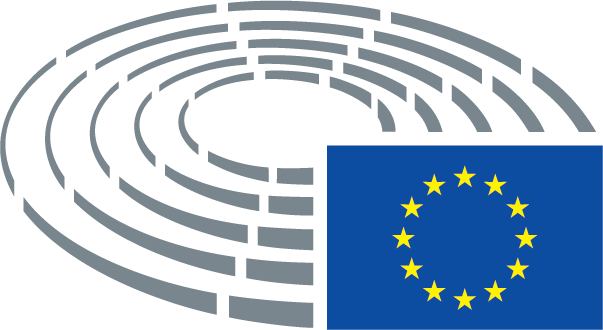 Tifsira tas-simboli użati	*	Proċedura ta' konsultazzjoni		***	Proċedura ta' approvazzjoni	***I	Proċedura leġiżlattiva ordinarja (l-ewwel qari)	***II	Proċedura leġiżlattiva ordinarja (it-tieni qari)	***III	Proċedura leġiżlattiva ordinarja (it-tielet qari)
(It-tip ta' proċedura jiddependi mill-bażi legali proposta mill-abbozz ta' att.)Emendi għal abbozz ta' attEmendi tal-Parlament f'żewġ kolonniIt-tħassir huwa indikat permezz tat-tipa korsiva u grassa fil-kolonna tax-xellug. Is-sostituzzjoni hija indikata permezz tat-tipa korsiva u grassa fiż-żewġ kolonni. It-test ġdid huwa indikat permezz tat-tipa korsiva u grassa fil-kolonna tal-lemin.L-ewwel u t-tieni linji tal-intestatura ta' kull emenda jidentifikaw il-parti tat-test ikkonċernata fl-abbozz ta' att inkwistjoni. Meta emenda tirrigwarda att eżistenti, li l-abbozz ta' att ikollu l-ħsieb li jemenda, l-intestatura jkun fiha wkoll it-tielet u r-raba' linji li jidentifikaw rispettivament l-att eżistenti u d-dispożizzjoni kkonċernata f'dak l-att. Emendi tal-Parlament li jieħdu l-forma ta' test konsolidatIl-partijiet tat-testi l-ġodda huma indikati permezz tat-tipa korsiva u grassa. Il-partijiet tat-test imħassra huma indikati permezz tas-simbolu ▌ jew huma ingassati.  Is-sostituzzjoni hija indikata billi t-test il-ġdid jiġi indikat permezz tat-tipa korsiva u grassa u billi jitħassar jew jiġi ingassat it-test sostitwit. 	Bħala eċċezzjoni, it-tibdil ta' natura strettament teknika magħmul mis-servizzi fil-preparazzjoni tat-test finali mhuwiex indikat.Test propost mill-KummissjoniTest propost mill-KummissjoniEmendaEmenda(2)	Ir-Regolament (UE) Nru 1291/2013 tal-Parlament Ewropew u tal-Kunsill15 jistabbilixxi Orizzont 2020 – il-Programm Qafas għar-Riċerka u l-Innovazzjoni (2014-2020), "Orizzont 2020". Dan jimmira li jżid l-impatt fejn jidħlu r-riċerka u l-innovazzjoni billi jgħaqqad il-finanzjament ta' Orizzont 2020 mal-fondi tas-settur privat fi sħubijiet pubbliċi privati f'oqsma ewlenin fejn ir-riċerka u l-innovazzjoni jistgħu jikkontribwixxu għall-għanijiet usa' tal-kompetittività tal-Unjoni, jimmobilizzaw l-investiment privat u jgħinu ħalli jingħelbu l-isfidi soċjetali. Dawn is-sħubijiet jenħtieġ ikunu bbażati fuq impenn fit-tul, inkluż kontribuzzjoni bilanċjata mingħand is-sħab kollha, ikunu responsabbli għall-kisba tal-għanijiet tagħhom u jkunu allinjati mal-għanijiet strateġiċi tal-Unjoni għar-riċerka, l-iżvilupp u l-innovazzjoni. Il-governanza u l-funzjonament ta' dawk is-sħubijiet jenħtieġ ikunu miftuħa, trasparenti, effettivi u effiċjenti u jagħtu l-opportunità biex firxa wiesgħa ta' partijiet konċernati attivi fl-oqsma speċifiċi tagħhom ikunu jistgħu jieħdu sehem.(2)	Ir-Regolament (UE) Nru 1291/2013 tal-Parlament Ewropew u tal-Kunsill15 jistabbilixxi Orizzont 2020 – il-Programm Qafas għar-Riċerka u l-Innovazzjoni (2014-2020), "Orizzont 2020". Dan jimmira li jżid l-impatt fejn jidħlu r-riċerka u l-innovazzjoni billi jgħaqqad il-finanzjament ta' Orizzont 2020 mal-fondi tas-settur privat fi sħubijiet pubbliċi privati f'oqsma ewlenin fejn ir-riċerka u l-innovazzjoni jistgħu jikkontribwixxu għall-għanijiet usa' tal-kompetittività tal-Unjoni, jimmobilizzaw l-investiment privat u jgħinu ħalli jingħelbu l-isfidi soċjetali. Dawn is-sħubijiet jenħtieġ ikunu bbażati fuq impenn fit-tul, inkluż kontribuzzjoni bilanċjata mingħand is-sħab kollha, ikunu responsabbli għall-kisba tal-għanijiet tagħhom u jkunu allinjati mal-għanijiet strateġiċi tal-Unjoni għar-riċerka, l-iżvilupp u l-innovazzjoni. Il-governanza u l-funzjonament ta' dawk is-sħubijiet jenħtieġ ikunu miftuħa, trasparenti, effettivi u effiċjenti u jagħtu l-opportunità biex firxa wiesgħa ta' partijiet konċernati attivi fl-oqsma speċifiċi tagħhom ikunu jistgħu jieħdu sehem.(2)	Ir-Regolament (UE) Nru 1291/2013 tal-Parlament Ewropew u tal-Kunsill15 jistabbilixxi Orizzont 2020 – il-Programm Qafas għar-Riċerka u l-Innovazzjoni (2014-2020), "Orizzont 2020". Dan jimmira li jżid l-impatt fejn jidħlu r-riċerka u l-innovazzjoni billi jgħaqqad il-finanzjament ta' Orizzont 2020 mal-fondi tas-settur privat fi sħubijiet pubbliċi-privati f'oqsma ewlenin fejn ir-riċerka u l-innovazzjoni jistgħu jikkontribwixxu għall-għanijiet usa' tal-kompetittività tal-Unjoni, jimmobilizzaw l-investiment privat u jgħinu ħalli jingħelbu l-isfidi soċjetali. Dawn is-sħubijiet jenħtieġ li jkunu bbażati fuq impenn fit-tul, inkluż kontribuzzjoni bilanċjata mingħand is-sħab kollha, ikunu responsabbli għall-kisba tal-għanijiet tagħhom u jkunu allinjati mal-għanijiet strateġiċi tal-Unjoni għar-riċerka, l-iżvilupp u l-innovazzjoni. Il-governanza u l-funzjonament ta' dawk is-sħubijiet jenħtieġ li jkunu miftuħa, trasparenti, effettivi u effiċjenti u jagħtu l-opportunità biex firxa wiesgħa ta' partijiet ikkonċernati attivi fl-oqsma speċifiċi tagħhom ikunu jistgħu jieħdu sehem u biex l-organizzazzjonijiet tas-soċjetà ċivili u l-gruppi taċ-ċittadini jiġu kkonsultati b'mod xieraq fil-proċess deċiżjonali.(2)	Ir-Regolament (UE) Nru 1291/2013 tal-Parlament Ewropew u tal-Kunsill15 jistabbilixxi Orizzont 2020 – il-Programm Qafas għar-Riċerka u l-Innovazzjoni (2014-2020), "Orizzont 2020". Dan jimmira li jżid l-impatt fejn jidħlu r-riċerka u l-innovazzjoni billi jgħaqqad il-finanzjament ta' Orizzont 2020 mal-fondi tas-settur privat fi sħubijiet pubbliċi-privati f'oqsma ewlenin fejn ir-riċerka u l-innovazzjoni jistgħu jikkontribwixxu għall-għanijiet usa' tal-kompetittività tal-Unjoni, jimmobilizzaw l-investiment privat u jgħinu ħalli jingħelbu l-isfidi soċjetali. Dawn is-sħubijiet jenħtieġ li jkunu bbażati fuq impenn fit-tul, inkluż kontribuzzjoni bilanċjata mingħand is-sħab kollha, ikunu responsabbli għall-kisba tal-għanijiet tagħhom u jkunu allinjati mal-għanijiet strateġiċi tal-Unjoni għar-riċerka, l-iżvilupp u l-innovazzjoni. Il-governanza u l-funzjonament ta' dawk is-sħubijiet jenħtieġ li jkunu miftuħa, trasparenti, effettivi u effiċjenti u jagħtu l-opportunità biex firxa wiesgħa ta' partijiet ikkonċernati attivi fl-oqsma speċifiċi tagħhom ikunu jistgħu jieħdu sehem u biex l-organizzazzjonijiet tas-soċjetà ċivili u l-gruppi taċ-ċittadini jiġu kkonsultati b'mod xieraq fil-proċess deċiżjonali.________________________________________________________________________15 Ir-Regolament (UE) Nru 1291/2013 tal-Parlament Ewropew u tal-Kunsill tal-11 ta' Diċembru 2013 li jistabbilixxi Orizzont 2020 – il-Programm Qafas għar-Riċerka u l-Innovazzjoni (2014-2020) u li jħassar id-Deċiżjoni Nru 1982/2006/KE (ĠU L 347, 20.12.2013, p. 104).15 Ir-Regolament (UE) Nru 1291/2013 tal-Parlament Ewropew u tal-Kunsill tal-11 ta' Diċembru 2013 li jistabbilixxi Orizzont 2020 – il-Programm Qafas għar-Riċerka u l-Innovazzjoni (2014-2020) u li jħassar id-Deċiżjoni Nru 1982/2006/KE (ĠU L 347, 20.12.2013, p. 104).15 Ir-Regolament (UE) Nru 1291/2013 tal-Parlament Ewropew u tal-Kunsill tal-11 ta' Diċembru 2013 li jistabbilixxi Orizzont 2020 – il-Programm Qafas għar-Riċerka u l-Innovazzjoni (2014-2020) u li jħassar id-Deċiżjoni Nru 1982/2006/KE (ĠU L 347, 20.12.2013, p. 104).15 Ir-Regolament (UE) Nru 1291/2013 tal-Parlament Ewropew u tal-Kunsill tal-11 ta' Diċembru 2013 li jistabbilixxi Orizzont 2020 – il-Programm Qafas għar-Riċerka u l-Innovazzjoni (2014-2020) u li jħassar id-Deċiżjoni Nru 1982/2006/KE (ĠU L 347, 20.12.2013, p. 104).Test propost mill-KummissjoniEmenda(8)	Il-Komunikazzjoni tal-Kummissjoni tad-19 ta' April 2016 intitolata "Inizjattiva tal-Cloud Ewropea – Il-bini ta' dejta kompetittiva u ekonomija tal-għarfien fl-Ewropa"22, tappella għall-istabbiliment ta' Infrastruttura tad-Dejta Ewropea bbażata fuq kapaċitajiet tal-Computing ta' Prestazzjoni Għolja ta' klassi dinjija u l-iżvilupp ta' ekosistema Ewropea sħiħa tal-Computing ta' Prestazzjoni Għolja li kapaċi tiżviluppa teknoloġija Ewropea ġdida u toħloq superkompjuters fuq skala eksa. L-importanza tal-qasam u l-isfidi li jsibu l-partijiet konċernati tal-Unjoni jeħtieġu azzjoni urġenti ħalli jinġabru r-riżorsi u l-kapaċitajiet meħtieġa ħalli tingħalaq il-katina mir-riċerka u l-iżvilupp sat-twassil u t-tħaddim ta' sistemi tal-Computing ta' Prestazzjoni Għolja fuq skala eksa. Għaldaqstant jenħtieġ jiġi stabbilit mekkaniżmu fil-livell tal-Unjoni li jikkombina u jikkonċentra l-għoti ta' appoġġ għall-istabbiliment ta' infrastruttura Ewropea tal-Computing ta' Prestazzjoni Għolja ta' klassi dinjija u għar-riċerka u l-innovazzjoni fil-Computing ta' Prestazzjoni Għolja mill-Istati Membri, l-Unjoni u s-settur privat. Jenħtieġ li l din l-infrastruttura tipprovdi aċċess lill-utenti mis-settur pubbliku, l-utenti mill-industrija u l-utenti akkademiċi, fosthom lill-komunitajiet xjentifiċi li huma parti mill-Cloud Ewropew tax-Xjenza Miftuħa.(8)	Il-Komunikazzjoni tal-Kummissjoni tad-19 ta' April 2016 intitolata "Inizjattiva Cloud Ewropea – Il-bini ta' dejta kompetittiva u ekonomija tal-għarfien fl-Ewropa"22, tappella għall-istabbiliment ta' Infrastruttura tad-Data Ewropea bbażata fuq kapaċitajiet tal-Computing ta' Prestazzjoni Għolja ta' klassi dinjija u l-iżvilupp ta' ekosistema Ewropea sħiħa tal-Computing ta' Prestazzjoni Għolja li kapaċi tiżviluppa teknoloġija Ewropea ġdida u toħloq superkompjuters fuq skala eksa. L-importanza tal-qasam u l-isfidi li jsibu l-partijiet ikkonċernati tal-Unjoni jeħtieġu azzjoni urġenti ħalli jinġabru r-riżorsi u l-kapaċitajiet meħtieġa ħalli tingħalaq il-katina mir-riċerka u l-iżvilupp sat-twassil u t-tħaddim ta' sistemi tal-Computing ta' Prestazzjoni Għolja fuq skala eksa. Għaldaqstant jenħtieġ li jiġi stabbilit mekkaniżmu fil-livell tal-Unjoni li jikkombina u jikkonċentra l-għoti ta' appoġġ għall-istabbiliment ta' infrastruttura Ewropea tal-Computing ta' Prestazzjoni Għolja ta' klassi dinjija u għar-riċerka u l-innovazzjoni fil-Computing ta' Prestazzjoni Għolja mill-Istati Membri, l-Unjoni u s-settur privat. Jenħtieġ li din l-infrastruttura tipprovdi aċċess lill-utenti mis-settur pubbliku, l-utenti mill-industrija – inklużi l-intrapriżi żgħar u medji (SMEs) – u l-utenti akkademiċi, fosthom lill-komunitajiet xjentifiċi li huma parti mill-Cloud Ewropew tax-Xjenza Miftuħa.____________________________________22 Komunikazzjoni tal-Kummissjoni lill-Parlament Ewropew, lill-Kunsill, lill-Kumitat Ekonomiku u Soċjali Ewropew u lill-Kumitat tar-Reġjuni – "Inizjattiva Cloud Ewropea – Il-bini ta' dejta kompetittiva u ekonomija tal-għarfien fl-Ewropa", COM(2016) 178 final.22 Komunikazzjoni tal-Kummissjoni lill-Parlament Ewropew, lill-Kunsill, lill-Kumitat Ekonomiku u Soċjali Ewropew u lill-Kumitat tar-Reġjuni – "Inizjattiva Cloud Ewropea – Il-bini ta' dejta kompetittiva u ekonomija tal-għarfien fl-Ewropa", COM(2016) 178 final.Test propost mill-KummissjoniEmenda(8a)	Hu ta' importanza fundamentali għall-Unjoni li tikklassifika fost l-aqwa potenzi tas-supercomputing fid-dinja sal-2022. Bħalissa, l-Unjoni qiegħda lura fl-iżvilupp tal-Computing ta' Prestazzjoni Għolja minħabba nuqqas ta' investiment fil-ħolqien ta' sistema kompluta. Biex jitnaqqas dan id-distakk, l-Unjoni jeħtieġ takkwista superkompjuters ta' klassi dinjija, tiżgura s-sistema tal-provvista tagħha u tforni servizzi lill-industrija u lill-SMEs għas-simulazzjoni, il-viżwalizzazzjoni u l-ħolqien ta' prototipi filwaqt li tiżgura sistema ta' HPC li tirrispetta l-valuri u l-prinċipji tal-Unjoni.Test propost mill-KummissjoniEmenda(10)	Biex l-Unjoni tingħata l-prestazzjoni tal-computing meħtieġa biex tibqa' fuq quddiem fir-riċerka, jenħtieġ li l-investiment tal-Istati Membri fil-Computing ta' Prestazzjoni Għolja jiġi kkoordinat u jrid jissaħħaħ l-użu industrijali tat-teknoloġija tal-Computing ta' Prestazzjoni Għolja. L-Unjoni jenħtieġ iżżid l-effettività tagħha billi ssarraf l-iżviluppi tat-teknoloġija f'sistemi tal-Computing ta' Prestazzjoni Għolja li jiġu akkwistati fl-Ewropa, filwaqt li tistabbilixxi rabta effettiva bejn il-forniment tat-teknoloġija, il-kodisinn mal-utenti, u l-akkwist konġunt ta' sistemi ta' klassi dinjija.(10)	Biex l-Unjoni jkollha l-prestazzjoni tal-computing meħtieġa biex tibqa' fuq quddiem fir-riċerka u jiġi sfruttat il-valur miżjud ta' azzjoni konġunta fil-livell tal-Unjoni, jenħtieġ li l-investiment tal-Istati Membri fil-Computing ta' Prestazzjoni Għolja jiġi kkoordinat u jrid jissaħħaħ l-użu industrijali tat-teknoloġija tal-Computing ta' Prestazzjoni Għolja. L-Unjoni jenħtieġ li żżid l-effettività tagħha billi ssarraf l-iżviluppi tat-teknoloġija f'sistemi tal-Computing ta' Prestazzjoni Għolja li jiġu akkwistati fl-Ewropa, filwaqt li tistabbilixxi rabta effettiva bejn il-forniment tat-teknoloġija, il-kodisinn mal-utenti, u l-akkwist konġunt ta' sistemi ta' klassi dinjija.Test propost mill-KummissjoniEmenda(10a)	Hemm bżonn li l-Kummissjoni u l-Istati Membri jesploraw oqfsa xierqa ta' governanza u finanzjament, filwaqt li jikkunsidraw b'mod xieraq l-inizjattiva tal-Impriża Konġunta EuroHPC, għas-sostenibbiltà tagħha u għall-ħtieġa ta' kundizzjonijiet ekwi fl-Unjoni kollha. Barra minn hekk, jenħtieġ li l-mod li bih l-Istati Membri jikkunsidraw il-programmi ta' finanzjament ikun integrat mal-approċċ tal-Kummissjoni.Test propost mill-KummissjoniEmenda(10b)	Il-Pjattaforma Ewropea għat-Teknoloġija u s-cPPP dwar l-HPC huma kruċjali għad-definizzjoni tal-prijoritajiet tar-riċerka tal-Unjoni fl-iżvilupp tat-teknoloġija tal-Unjoni fis-setturi kollha tal-katina tal-provvista ta' soluzzjonijiet ta' HPC.Test propost mill-KummissjoniEmenda(11a)	Il-missjoni tal-Impriża Konġunta hi li fl-Unjoni tinħoloq u tinżamm ekosistema integrata ta' Computing ta' Prestazzjoni Għolja u Big Data ta' klassi dinjija bbażata fuq is-supremazija Ewropea fit-teknoloġiji tal-HPC, il-Cloud u l-Big Data.Test propost mill-KummissjoniEmenda(12)	Jenħtieġ li l-Impriża Konġunta titwaqqaf u tibda taħdem fl-2019 biex tintlaħaq il-mira li l-Unjoni jkollha infrastruttura fuq skala pre-eksa sal-2020 u jiġu żviluppati t-teknoloġiji meħtieġa biex jinkisbu l-kapaċitajiet fuq skala eksa sal-2022/2023. Iċ-ċiklu tal-iżvilupp tat-teknoloġija tal-ġenerazzjoni li jmiss normalment jieħu bejn erbgħa (4) sa ħames (5) snin, u għalhekk biex nibqgħu kompetittivi fis-suq dinji, l-azzjonijiet biex tintlaħaq din il-mira jridu jibdew minn issa.(12)	Jenħtieġ li l-Impriża Konġunta titwaqqaf u tibda taħdem fl-2019 biex tintlaħaq il-mira li l-Unjoni jkollha infrastruttura fuq skala pre-eksa sal-2020 u jiġu żviluppati t-teknoloġiji meħtieġa biex, kemm jista' jkun, jinkisbu kapaċitajiet fuq skala eksa awtonomi sal-2022/2023. Iċ-ċiklu tal-iżvilupp tat-teknoloġija tal-ġenerazzjoni li jmiss normalment jieħu minn erbgħa (4) sa ħames (5) snin, u għalhekk biex nibqgħu kompetittivi fis-suq dinji, l-azzjonijiet biex tintlaħaq din il-mira jridu jibdew minn issa.Test propost mill-KummissjoniEmenda(12a)	Jenħtieġ li l-Impriża Konġunta EuroHPC tiġi ttrattata bħala parti integrali mill-Infrastruttura tad-Data Ewropea fl-ekosistema kollha u li ssir promozzjoni wiesgħa tal-benefiċċji.Test propost mill-KummissjoniEmenda(13a)	Jenħtieġ li l-Kummissjoni tħeġġeġ aktar Stati Membri jissieħbu fl-Impriża Konġunta EuroHPC u jużawha bħala qasam prijoritarju għall-programmi ta' riċerka u żvilupp li jikkorrispondu għall-attivitajiet nazzjonali. Jenħtieġ ukoll li l-Kummissjoni tippromwovi l-inizjattiva fl-Istati Membri kollha bħala parti minn impenn politiku u ekonomiku qawwi fl-innovazzjoni diġitali.Test propost mill-KummissjoniEmenda(14)	Jenħtieġ li l-Unjoni, l-Istati Parteċipanti u l-membri privati tal-Impriża Konġunta, ilkoll jipprovdu kontribuzzjoni finanzjarja għall-ispejjeż amministrattivi tal-Impriża Konġunta. Skont il-qafas finanzjarju pluriennali għas-snin 2014-2020, il-kontribuzzjoni tal-Unjoni għall-ispejjeż amministrattivi tista' tintuża għall-ispejjeż operazzjonali biss sal-2023, u għaldaqstant l-Istati Parteċipanti u l-membri privati tal-Impriża Konġunta jenħtieġ ikopru l-bqija tal-ispejjeż amministrattivi kollha tal-Impriża Konġunta mill-2024.(14)	Jenħtieġ li l-Unjoni, l-Istati Parteċipanti u l-membri privati tal-Impriża Konġunta, ilkoll jipprovdu kontribuzzjoni finanzjarja għall-ispejjeż amministrattivi tal-Impriża Konġunta. Skont il-qafas finanzjarju pluriennali għas-snin 2014-2020, il-kontribuzzjoni tal-Unjoni għall-ispejjeż amministrattivi tista' tintuża għall-ispejjeż operazzjonali sal-2023 biss, u għaldaqstant l-Istati Parteċipanti u l-membri privati tal-Impriża Konġunta jenħtieġ li jkopru l-bqija tal-ispejjeż amministrattivi kollha tal-Impriża Konġunta mill-2024 sabiex tiġi żgurata s-sostenibbiltà tal-Impriża Konġunta fit-tul.Test propost mill-KummissjoniEmenda(15a)	Jenħtieġ li jiġu esplorati s-sinerġiji kollha possibbli bejn l-EuroHPC u l-programmi ta' riċerka nazzjonali u tal-Unjoni. Jenħtieġ li l-Impriża Konġunta tkun integrata mal-istrutturi ta' riċerka u żvilupp eżistenti prinċipali, bħall-PPP tal-Pjattaforma Ewropea għat-Teknoloġija tal-computing ta' prestazzjoni għolja u l-big data, biex tkun massimizzata l-effiċjenza u jkun iffaċilitat l-użu tagħha, u b'hekk tinħoloq il-bażi għal ekonomja ta' suċċess immexxija mid-data.Test propost mill-KummissjoniEmenda(15b)	Jenħtieġ li l-Kummissjoni u l-Istati Membri jsaħħu l-ħidma eżistenti tas-Sħubija Ewropea dwar il-Cloud Computing abbażi tal-pilastri eżistenti ta' PRACE u GÉANT, jevitaw kwalunkwe kunflitt ta' interess u jirrikonoxxu r-rwoli komplementari essenzjali tagħhom fit-twettiq ta' ekosistema EuroHPC.Test propost mill-KummissjoniEmenda(18)	L-Impriża Konġunta jenħtieġ tindirizza suġġetti ddefiniti b'mod ċar li jippermettu lill-industriji Ewropej u l-akkademiċi inġenerali biex ifasslu, jiżviluppaw u jużaw l-aktar teknoloġiji innovattivi tal-Computing ta' Prestazzjoni Għolja, u biex jibnu infrastruttura integrata mal-Unjoni kollha b'kapaċità tal-Computing ta' Prestazzjoni Għolja ta' klassi dinjija, konnettività b'veloċità kbira, applikazzjonijiet mill-aktar avvanzati, u s-servizzi tad-dejta u tas-softwer għax-xjenzati tagħha u għal utenti ewlenin oħra mill-industrija, inkluż mill-SMEs u mis-settur pubbliku. L-Impriża Konġunta jenħtieġ tagħmel l-isforzi biex jonqos id-distakk speċifiku fil-ħiliet relatati mal-HPC. Jenħtieġ li l-Impriża Konġunta twitti t-triq biex tinbena l-ewwel infrastruttura ibrida tal-Computing ta' Prestazzjoni Għolja fl-Ewropa, li tintegra arkitetturi tradizzjonali tal-computing ma' tagħmir tal-quantum computing, pereżempju li tesplora l-użu ta' quantum computer bħala aċċelleratur tat-threads tal-Computing ta' Prestazzjoni Għolja. Hemm bżonn appoġġ finanzjarju strutturat u kkoordinat fil-livell Ewropew biex jgħin lit-timijiet tar-riċerka u lill-industriji Ewropej jibqgħu fuq quddiem nett f'kuntest internazzjonali kompetittiv ħafna billi jiġġeneraw riżultati eċċellenti u jintegrawhom f'sistemi kompetittivi, biex ikun żgurat l-isfruttament industrijali malajr u mifrux tat-teknoloġija Ewropea madwar l-Unjoni li joħloq effetti konsegwenzjali importanti għas-soċjetà, biex jinqasam it-teħid tar-riskji u jitwaħħdu l-forzi b'allinjament tal-istrateġiji u investimenti ta' interess Ewropew komuni. Wara notifika mingħand Stat Membru jew grupp ta' Stati Membri kkonċernati, il-Kummissjoni tista' tikkunsidra li l-inizjattivi tal-Impriża Konġunta jikkwalifikaw bħala Proġetti Importanti ta' Interess Ewropew Komuni, diment li jintlaħqu l-kundizzjonijiet kollha rilevanti skont il-Qafas tal-Komunità għall-għajnuna mill-Istat għar-riċerka u l-iżvilupp u l-innovazzjoni25.(18)	Jenħtieġ li l-Impriża Konġunta tindirizza suġġetti ddefiniti b'mod ċar li jippermettu lill-akkademiċi iżda anki lill-industriji Ewropej inġenerali jfasslu, jiżviluppaw u jużaw l-aktar teknoloġiji innovattivi tal-Computing ta' Prestazzjoni Għolja u jibnu infrastruttura integrata mal-Unjoni kollha b'kapaċità tal-Computing ta' Prestazzjoni Għolja ta' klassi dinjija, konnettività b'veloċità kbira, applikazzjonijiet mill-aktar avvanzati u servizzi tad-data u tas-softwer għax-xjenzati tagħha u għal utenti ewlenin oħra mill-industrija – b'mod partikolari l-mikrointrapriżi, l-SMEs u n-negozji l-ġodda – u mis-settur pubbliku. L-Impriża Konġunta jenħtieġ li tagħmel sforzi biex jonqos id-distakk speċifiku fil-ħiliet relatati mal-HPC, filwaqt li tħeġġeġ il-kwalifiki, l-għażliet ta' karriera relatati mal-HPC u toffri programmi speċjali biex tinkoraġġixxi rappreżentanza bilanċjata tal-irġiel u n-nisa f'karrieri fil-qasam tal-HPC. Jenħtieġ li l-Impriża Konġunta twitti t-triq biex tinbena l-ewwel infrastruttura ibrida tal-Computing ta' Prestazzjoni Għolja fl-Ewropa, li tintegra arkitetturi tradizzjonali tal-computing ma' tagħmir tal-quantum computing, pereżempju li tesplora l-użu ta' quantum computer bħala aċċelleratur tat-threads tal-Computing ta' Prestazzjoni Għolja. Hemm bżonn appoġġ finanzjarju strutturat u kkoordinat fil-livell Ewropew biex jgħin lit-timijiet tar-riċerka u lill-industriji Ewropej jibqgħu fuq quddiem nett f'kuntest internazzjonali kompetittiv ħafna billi jiġġeneraw riżultati eċċellenti u jintegrawhom f'sistemi kompetittivi, biex ikun żgurat l-isfruttament industrijali malajr u mifrux tat-teknoloġija Ewropea madwar l-Unjoni li joħloq effetti konsegwenzjali importanti ta' benefiċċju għas-soċjetà, biex jinqasam it-teħid tar-riskji u jitwaħħdu l-forzi b'allinjament tal-istrateġiji u investimenti ta' interess Ewropew komuni. Wara notifika mingħand Stat Membru jew grupp ta' Stati Membri kkonċernati, il-Kummissjoni tista' tikkunsidra li l-inizjattivi tal-Impriża Konġunta jikkwalifikaw bħala Proġetti Importanti ta' Interess Ewropew Komuni, dment li jintlaħqu l-kundizzjonijiet kollha rilevanti skont il-Qafas tal-Komunità għall-għajnuna mill-Istat għar-riċerka u l-iżvilupp u l-innovazzjoni25.____________________________________25 Komunikazzjoni tal-Kummissjoni – Kriterji għall-analiżi tal-kompatibilità mas-suq intern tal-għajnuna mill-Istat biex tippromwovi l-eżekuzzjoni ta' proġetti importanti ta' interess Ewropew komuni, ĠU C 188, 20.6.2014, p. 4.25 Komunikazzjoni tal-Kummissjoni – Kriterji għall-analiżi tal-kompatibilità mas-suq intern tal-għajnuna mill-Istat biex tippromwovi l-eżekuzzjoni ta' proġetti importanti ta' interess Ewropew komuni, ĠU C 188, 20.6.2014, p. 4.Test propost mill-KummissjoniEmenda(18a)	Jenħtieġ li l-Impriża Konġunta tippromwovi u tipprovdi aċċess għal superkompjuters u servizzi assoċjati ta' klassi dinjija lix-xjenzjati, lill-industrija u lis-settur pubbliku tal-Unjoni, u tagħtihom l-għodod biex jibqgħu fuq quddiem fil-kompetizzjoni xjentifika u industrijali bil-ħsieb li jinżammu u jiġu appoġġati l-infrastrutturi integrati tad-data xjentifika u l-Computing ta' Prestazzjoni Għolja.Test propost mill-KummissjoniEmenda(18b)	Jenħtieġ li l-Impriża Konġunta tkun miftuħa għall-parteċipazzjoni tal-Istati Membri kollha, li huma mħeġġa jissieħbu fl-Impriża Konġunta u jużawha bħala qasam prijoritarju għall-programmi ta' riċerka u żvilupp li jikkorrispondu għall-attivitajiet nazzjonali. Jenħtieġ li l-Impriża Konġunta tippromwovi l-attivitajiet tas-superkompjuter bħala parti minn impenn politiku u ekonomiku qawwi fl-innovazzjoni diġitali.Test propost mill-KummissjoniEmenda(18c)	Sabiex tinbena l-kapaċità meħtieġa u tiġi żgurata l-parteċipazzjoni tal-Istati Membri kollha, jenħtieġ li, f'kull Stat Membru, jitwaqqaf Ċentru ta' Kompetenza għall-Computing ta' Prestazzjoni Għolja assoċjat maċ-ċentru nazzjonali tas-supercomputing. Jenħtieġ li ċ-Ċentri jiffaċilitaw u jippromwovu l-aċċess għall-ekosistema tal-HPC, mill-aċċess għas-superkompjuters għall-aċċess għal applikazzjonijiet u servizzi. Jenħtieġ li dawn iċ-ċentri jipprovdu wkoll tagħlim u korsijiet ta' taħriġ għall-bini ta' ħiliet fl-HPC għall-utenti f'dan il-qasam u jippromwovu attivitajiet ta' sensibilizzazzjoni, taħriġ u għarfien dwar il-benefiċċji tiegħu – b'mod partikolari għall-SMEs – u jwettqu attivitajiet ta' networking mal-partijiet ikkonċernati u maċ-Ċentri ta' Kompetenza oħra biex jitrawmu innovazzjonijiet li jippermettu użu usa' tal-HPC.Test propost mill-KummissjoniEmenda(18d)	Sabiex jintlaħaq il-potenzjal sħiħ ta' superkompjuter Ewropew li jkun kapaċi jikkontribwixxi għall-kompetittività xjentifika u reġjonali eċċellenti tal-Unjoni, huwa importanti li jkun hemm parteċipazzjoni wiesgħa fl-Unjoni u aċċess ġust u raġonevoli għall-parteċipanti li mhumiex mill-UE.Test propost mill-KummissjoniEmenda(18e)	Għalkemm il-ħin tal-aċċess għas-superkompjuters huwa proporzjonat mal-kontribuzzjonijiet finanzjarji, jenħtieġ li jiġu żgurati kundizzjonijiet ekwi għall-Istati Membri, ix-xjenzati u l-industriji kollha fl-Unjoni.Test propost mill-KummissjoniEmenda(18f)	Jenħtieġ li l-ħin tal-aċċess tal-Unjoni jiġi allokat wara sejħiet kompetittivi bbażati fuq l-eċċellenza, irrispettivament min-nazzjonalità Ewropea tal-applikant. Barra minn hekk, l-Istati Membri parteċipanti jistgħu jqiegħdu l-ħin tal-aċċess tagħhom għad-dispożizzjoni ta' xjenzati, industriji jew riċerkaturi oħra tal-Unjoni.Test propost mill-KummissjoniEmenda(20a)	Jenħtieġ li s-superkompjuters akkwistati u appoġġati mill-Impriża Konġunta jitfasslu u jintgħażlu b'tali mod li l-effiċjenza tagħhom tkun massimizzata għal skopijiet xjentifiċi kif ukoll biex jintużaw mill-industrija. Għal din ir-raġuni, il-Kummissjoni Ewropea jeħtiġilha tieħu passi biex tkompli ssaħħaħ il-valutazzjoni tal-effiċjenza u l-kosteffikaċja fl-evalwazzjonijiet tagħha.Test propost mill-KummissjoniEmenda(22)	Jenħtieġ li s-superkompjuters fuq skala pre-eksa u peta jintużaw qabelxejn għal skopijiet ta' riċerka u innovazzjoni pubblika, minn utenti akkademiċi, mill-industrija jew mis-settur pubbliku. L-Impriża Konġunta jenħtieġ titħalla twettaq ftit attivitajiet ekonomiċi limitati għal skopijiet privati. Jenħtieġ jingħata aċċess lill-utenti stabbiliti fl-Unjoni jew f'Pajjiż Assoċjat ma' Orizzont 2020. Id-drittijiet tal-aċċess jenħtieġ ikunu bħad-drittijiet ta' kull utent ieħor u jingħataw b'mod trasparenti. Il-Bord tat-Tmexxija jenħtieġ jiddefinixxi d-drittijiet tal-aċċess għas-sehem tal-ħin tal-aċċess tal-Unjoni ta' kull superkompjuter.(22)	Jenħtieġ li s-superkompjuters fuq skala pre-eksa u peta jintużaw qabelxejn għal skopijiet pubbliċi ċivili ta' riċerka u innovazzjoni, minn utenti akkademiċi, mill-industrija – inklużi l-SMEs – jew mis-settur pubbliku. L-Impriża Konġunta jenħtieġ li titħalla twettaq ftit attivitajiet ekonomiċi limitati għal skopijiet privati. Jenħtieġ li jingħata aċċess lill-utenti stabbiliti fl-Unjoni jew f'Pajjiż Assoċjat ma' Orizzont 2020. Id-drittijiet tal-aċċess jenħtieġ li jkunu bħad-drittijiet ta' kull utent ieħor u jingħataw b'mod trasparenti. Jenħtieġ li l-Bord tat-Tmexxija jiddefinixxi d-drittijiet tal-aċċess għas-sehem tal-ħin tal-aċċess tal-Unjoni ta' kull superkompjuter.Test propost mill-KummissjoniEmenda(28a)	Sabiex jitħarsu l-interessi ekonomiċi tal-Unjoni, jenħtieġ li, tal-inqas, jiġu applikati d-dispożizzjonijiet ta' Orizzont 2020 dwar id-drittijiet tal-proprjetà intellettwali, it-trasferiment tas-sjieda tad-drittijiet tal-proprjetà intellettwali, il-liċenzjar u l-isfruttament.Test propost mill-KummissjoniEmenda(29a)	Jenħtieġ li l-ammont neċessarju biex jinxtara s-superkompjuter ikopri wkoll l-investiment fit-titjib fil-fluss tad-data u l-konnessjoni man-netwerk.Test propost mill-KummissjoniEmenda(30a)	Il-fornituri tal-inizjattivi fil-qasam tal-HPC li joperaw fl-Unjoni jeħtieġ jikkompetu f'kundizzjonijiet ekwi, u l-istess regoli għandhom japplikaw għal kulħadd.Test propost mill-KummissjoniEmenda(30b)	Sabiex tiġi żgurata l-konsistenza u tiġi evitata d-duplikazzjoni ma' inizjattivi eżistenti oħra fil-qasam tal-Computing ta' Prestazzjoni Għolja u l-big data, b'mod partikolari mas-sħubijiet pubbliċi-privati kuntrattwali fil-Computing ta' Prestazzjoni Għolja u fil-big data stabbiliti fl-2014 u l-PRACE, jenħtieġ li dawk l-inizjattivi jiġu ssimplifikati billi jiġu inkorporati fl-Impriża Konġunta fil-qafas ta' wara l-2020.Test propost mill-KummissjoniEmenda(32)	Jenħtieġ li l-għoti ta' appoġġ finanzjarju għal attivitajiet mill-Faċilità Nikkollegaw l-Ewropa jikkonforma mar-regoli ta' dan il-programm.(32)	Jenħtieġ li titfittex is-simplifikazzjoni amministrattiva u li tiġi evitata l-koeżistenza ta' regoli differenti fl-istess Impriża Konġunta. Minflok il-koeżistenza tar-regoli ta' Orizzont 2020 u tas-CEF, jenħtieġ li jiġi stabbilit sett uniku ta' regoli għall-attivitajiet kollha tal-Impriża Konġunta.Test propost mill-KummissjoniEmenda(40)	Kull sejħa għal proposti u għal offerti permezz tal-Impriża Konġunta jenħtieġ tqis it-tul taż-żmien tal-Programm Qafas Orizzont 2020 u tal-Faċilità Nikkollegaw l-Ewropa, kif xieraq, għajr f'każijiet ġustifikati kif xieraq.(40)	Kull sejħa għal proposti u għal offerti permezz tal-Impriża Konġunta jenħtieġ li tqis it-tul taż-żmien tal-Programm Qafas Orizzont 2020 u tal-Faċilità Nikkollegaw l-Ewropa, skont il-każ, għajr f'każijiet ġustifikati kif xieraq. Għall-perjodu mhux kopert mill-Programm Qafas Orizzont 2020 u mill-Faċilità Nikkollegaw l-Ewropa, jenħtieġ li jsiru l-aġġustamenti xierqa billi jitqies il-QFP għall-perjodu wara l-2020, bil-għan li jitkomplew l-attivitajiet tal-Impriża Konġunta.Test propost mill-KummissjoniEmenda(41a)	Il-Computing ta' Prestazzjoni Għolja huwa importanti għall-iżvilupp tal-cloud, u l-potenzjal sħiħ tiegħu jista' jintlaħaq biss meta d-data tkun tista' tiċċirkola liberament fl-Unjoni b'regoli ċari.Test propost mill-KummissjoniEmenda(41b)	Barra minn hekk, jenħtieġ li l-leġiżlazzjoni tal-Unjoni Ewropea dwar il-protezzjoni tad-data, il-privatezza u s-sigurtà tkun applikata għal kull superkompjuter li l-Impriża Konġunta tkun is-sid sħiħ jew parzjali tiegħu, jew għal kull superkompjuter li jqiegħed ħin tal-aċċess għad-dispożizzjoni tal-Impriża Konġunta.Test propost mill-KummissjoniEmenda(41c)	Jenħtieġ li l-Impriża Konġunta tiggarantixxi li s-superkompjuters tal-Computing ta' Prestazzjoni Għolja fl-Unjoni jkunu aċċessibbli esklużivament għall-entitajiet li jirrispettaw il-leġiżlazzjoni tal-Unjoni dwar il-protezzjoni tad-data, il-privatezza u s-sigurtà.Test propost mill-KummissjoniEmenda(41d)	Jenħtieġ li l-Impriża Konġunta tiggarantixxi li s-superkompjuters tal-Computing ta' Prestazzjoni Għolja fl-Unjoni jkunu aċċessibbli esklużivament għall-entitajiet stabbiliti fl-Istati Membri jew f'pajjiżi assoċjati li jirrispettaw il-leġiżlazzjoni tal-Unjoni dwar il-protezzjoni tad-data, il-privatezza u s-sigurtà.Test propost mill-KummissjoniEmenda(41e)	Kemm jista' jkun, jenħtieġ li titrawwem kooperazzjoni internazzjonali mal-pajjiżi terzi u bejn il-pajjiżi parteċipanti. Jenħtieġ li l-aċċess għas-superkompjuters fl-Unjoni ma jingħatax lil entitajiet stabbiliti f'pajjiżi terzi sakemm dawk il-pajjiżi ma jagħtux aċċess reċiproku għas-superkompjuters tagħhom. Jenħtieġ li jitħeġġeġ l-isfruttament tad-data tas-superkompjuters fl-Unjoni, filwaqt li tiġi żgurata konformità mal-leġiżlazzjoni tal-Unjoni dwar il-protezzjoni tad-data, il-privatezza u s-sigurtà.Test propost mill-KummissjoniEmenda(7)	"entità ospitanti" tfisser entità ġuridika stabbilita fi Stat Membru li qed jieħu sehem fl-Impriża Konġunta li tkun tinkludi faċilitajiet biex tospita u tħaddem superkompjuter fuq skala pre-eksa.(7)	"entità ospitanti" tfisser entità ġuridika stabbilita fi Stat Membru parteċipanti fl-Impriża Konġunta li tkun tinkludi faċilitajiet biex tospita u tħaddem superkompjuter fuq skala peta jew pre-eksa.Test propost mill-KummissjoniEmenda(a)	lix-xjenzati, lill-industrija u lis-settur pubbliku mill-Unjoni jew minn Pajjiż Assoċjat ma' Orizzont 2020 tagħtihom l-aqwa Infrastruttura tad-Dejta u tal-Computing ta' Prestazzjoni Għolja, u tappoġġa l-iżvilupp tat-teknoloġiji u l-applikazzjonijiet tagħha f'firxa wiesgħa ta' oqsma.(a)	lix-xjenzati, lir-riċerkaturi, lill-industrija – inklużi n-negozji l-ġodda, il-mikrointrapriżi u l-SMEs – u lis-settur pubbliku mill-Unjoni jew minn Pajjiż Assoċjat ma' Orizzont 2020 tagħtihom l-aqwa Infrastruttura tad-Data u tal-Computing ta' Prestazzjoni Għolja, u tappoġġa l-iżvilupp tat-teknoloġiji u l-applikazzjonijiet tagħha f'firxa wiesgħa ta' oqsma, primarjament għal użu ċivili bħal fil-kura tas-saħħa, l-enerġija, il-bliet intelliġenti, it-trasport awtonomu u l-ispazju;Test propost mill-KummissjoniEmenda(b)	tipprovdi qafas għall-akkwiżizzjoni ta' infrastruttura integrata tad-dejta u tas-supercomputing fuq skala pre-eksa ta' klassi dinjija fl-Unjoni;(b)	tipprovdi qafas għall-akkwiżizzjoni ta' infrastruttura integrata tad-data u tas-supercomputing fuq skala pre-eksa ta' klassi dinjija fl-Unjoni, anki permezz ta' appoġġ għall-akkwiżizzjoni ta' superkompjuters fuq skala peta;Test propost mill-KummissjoniEmenda(d)	tappoġġa l-iżvilupp ta' ekosistema integrata tal-Computing ta' Prestazzjoni Għolja mal-Unjoni kollha li tkopri segmenti industrijali u xjentifiċi kollha tal-katina tal-valur, speċjalment il-ħardwer, is-softwer, l-applikazzjonijiet, is-servizzi, l-inġinerija, l-interkonnessjonijiet, l-għarfien u l-ħiliet.(d)	tappoġġa l-iżvilupp ta' ekosistema integrata tal-Computing ta' Prestazzjoni Għolja mal-Unjoni kollha li tkopri s-segmenti industrijali u xjentifiċi kollha tal-katina tal-valur, speċjalment il-ħardwer, is-softwer, l-applikazzjonijiet, is-servizzi, l-inġinerija, l-interkonnessjonijiet, l-għarfien u l-ħiliet, sabiex l-Unjoni tissaħħaħ u tkun ċentru globali għall-innovazzjoni, u tikkontribwixxi għall-kompetittività u t-tisħiħ fil-kapaċità ta' riċerka u żvilupp;Test propost mill-KummissjoniEmenda(da)	tippermetti sinerġiji u tipprovdi valur miżjud ta' kooperazzjoni bejn l-Istati Membri parteċipanti u atturi oħra;Test propost mill-KummissjoniEmenda(db)	tikkoordina ma' sħubijiet pubbliċi-privati kuntrattwali eżistenti fir-rigward tal-Computing ta' Prestazzjoni Għolja u l-big data sabiex jinħolqu sinerġiji u integrazzjoni.Test propost mill-KummissjoniEmenda(d)	tibni u tħaddem infrastruttura integrata tad-dejta u tas-supercomputing ta' livell dinji madwar l-Unjoni bħala komponent essenzjali għall-eċċellenza xjentifika, u għad-diġitalizzazzjoni tal-industrija, u tas-settur pubbliku, u biex jissaħħu l-kapaċitajiet tal-innovazzjoni u l-kompetittività globali ħalli joktor it-tkabbir ekonomiku u tal-impjiegi fl-Unjoni;(d)	tibni u tħaddem infrastruttura integrata tad-data u tas-supercomputing ta' livell dinji madwar l-Unjoni, li titfassal b'tali mod li tkun effiċjenti għal skopijiet xjentifiċi u li tipprovdi komponent essenzjali għall-eċċellenza xjentifika, u għad-diġitalizzazzjoni tal-industrija, u tas-settur pubbliku, u biex jissaħħu l-kapaċitajiet tal-innovazzjoni u l-kompetittività globali ħalli joktor it-tkabbir ekonomiku u tal-impjiegi fl-Unjoni;Test propost mill-KummissjoniEmenda(e)	tipprovdi aċċess għal infrastrutturi u servizzi bbażati fuq Computing ta' Prestazzjoni Għolja lil firxa wiesgħa ta' utenti mill-komunità tar-riċerka u xjentifika kif ukoll lill-industrija, inkluż lill-SMEs, u lis-settur pubbliku, għal applikazzjonijiet u servizzi komputintensivi u tad-dejta ġodda u emerġenti;(e)	tipprovdi aċċess għal infrastrutturi u servizzi bbażati fuq Computing ta' Prestazzjoni Għolja lil firxa wiesgħa ta' utenti mill-komunità tar-riċerka u xjentifika kif ukoll lill-industrija, lill-mikrointrapriżi, lill-SMEs, u lis-settur pubbliku, għal applikazzjonijiet u servizzi komputintensivi u tad-data ġodda u emerġenti;Test propost mill-KummissjoniEmenda(f)	ixxejjen id-distakk bejn ir-riċerka u l-iżvilupp u l-forniment ta' sistemi tal-Computing ta' Prestazzjoni Għolja fuq skala eksa, filwaqt li ssaħħaħ il-katina tal-provvista tat-teknoloġija diġitali fl-Unjoni u li l-Impriża Konġunta tkun tista' takkwista superkompjuters tal-aqwa kwalità fid-dinja;(f)	ixxejjen id-distakk bejn ir-riċerka u l-iżvilupp u l-forniment ta' sistemi tal-Computing ta' Prestazzjoni Għolja fuq skala eksa, filwaqt li ssaħħaħ il-katina tal-provvista tat-teknoloġija diġitali fl-Unjoni u li l-Impriża Konġunta tkun tista' takkwista superkompjuters ta' klassi dinjija;Test propost mill-KummissjoniEmenda(h)	tinterkollega u tiffedera superkompjuters reġjonali, nazzjonali u Ewropej tal-Computing ta' Prestazzjoni Għolja u sistemi tal-computing oħrajn, ċentri tad-dejta u softwer u applikazzjonijiet assoċjati;(h)	tinterkollega u tiffedera superkompjuters reġjonali, nazzjonali u Ewropej tal-Computing ta' Prestazzjoni Għolja u sistemi tal-computing oħrajn, ċentri tad-data u softwer u applikazzjonijiet assoċjati, mingħajr ma tipperikola l-protezzjoni tad-data u l-privatezza;Test propost mill-KummissjoniEmenda(i)	iżżid il-potenzjal tal-innovazzjoni tal-industrija, u b'mod partikolari tal-SMEs, bl-użu ta' infrastrutturi u servizzi avvanzati tal-Computing ta' Prestazzjoni Għolja;(i)	iżżid il-potenzjal tal-innovazzjoni tal-industrija, u b'mod partikolari tal-mikrointrapriżi u tal-SMEs, kif ukoll tal-komunitajiet xjentifiċi u tar-riċerka bl-użu ta' infrastrutturi u servizzi avvanzati tal-Computing ta' Prestazzjoni Għolja, inklużi ċ-ċentri nazzjonali tal-Computing ta' Prestazzjoni Għolja u tas-supercomputing;Test propost mill-KummissjoniEmenda(j)	ittejjeb il-fehim tal-Computing ta' Prestazzjoni Għolja u tikkontribwixxi biex jonqsu d-distakki fil-ħiliet fl-Unjoni b'rabta mal-Computing ta' Prestazzjoni Għolja;(j)	ittejjeb il-fehim tal-Computing ta' Prestazzjoni Għolja u tikkontribwixxi biex jonqsu d-distakki fil-ħiliet fl-Unjoni b'rabta mal-Computing ta' Prestazzjoni Għolja, billi tinkoraġġixxi l-kwalifiki u r-rappreżentanza bilanċjata tal-irġiel u n-nisa f'karrieri fil-qasam tal-Computing ta' Prestazzjoni Għolja;Test propost mill-KummissjoniEmenda(1)	L-Impriża Konġunta għandha tafda t-tħaddim superkompjuter fuq skala pre-eksa individwali miżmum għandha, f'idejn entità ospitanti magħżula skont il-paragrafu 3 u skont ir-regoli finanzjarji tal-Impriża Konġunta msemmija fl-Artikolu 11.(1)	L-Impriża Konġunta għandha tafda t-tħaddim ta' kull superkompjuter fuq skala pre-eksa jew peta individwali miżmum għandha f'idejn entità ospitanti, li tirrappreżenta Pajjiz Parteċipanti wieħed jew aktar, magħżula skont il-paragrafu 3 u skont ir-regoli finanzjarji tal-Impriża Konġunta msemmija fl-Artikolu 11.Test propost mill-KummissjoniEmenda(2)	Is-superkompjuters fuq skala pre-eksa għandhom ikunu jinsabu fi Stat Parteċipanti li jkun Stat Membru tal-Unjoni. Stat Membru ma għandux jospita aktar minn superkompjuter fuq skala eksa wieħed.(2)	Is-superkompjuters fuq skala pre-eksa jew peta għandhom ikunu jinsabu fi Stat Parteċipanti li jkun Stat Membru tal-Unjoni. Stat Membru ma għandux jospita aktar minn superkompjuter fuq skala eksa wieħed.Test propost mill-KummissjoniEmenda(3)	L-entità ospitanti għandu jagħżilha l-Bord tat-Tmexxija abbażi, fost l-oħrajn, dawn il-kriterji li ġejjin:(3)	L-entità ospitanti għandu jagħżilha l-Bord tat-Tmexxija permezz ta' proċess ġust u trasparenti, abbażi, fost l-oħrajn, ta' dawn il-kriterji li ġejjin:Test propost mill-KummissjoniEmenda(c)	l-esperjenza tal-entità ospitanti fl-installazzjoni u t-tħaddim ta' sistemi simili;(c)	l-esperjenza tal-entità ospitanti fl-installazzjoni, fit-tħaddim u fil-manutenzjoni ta' sistemi simili, inkluża d-domanda ta' enerġija tas-superkompjuter;Test propost mill-KummissjoniEmenda(ca)	livell għoli ta' protezzjoni tad-data, privatezza u ċibersigurtà, inkluża ġestjoni mill-aqwa tar-riskji u t-theddid u reżiljenza kontra l-attakki ċibernetiċi;Test propost mill-KummissjoniEmenda(4a)	Ladarba jintgħażlu l-entitajiet ospitanti, l-Impriża Konġunta għandha tiżgura sinerġiji mal-FSIE.Test propost mill-KummissjoniEmenda(2)	Il-Bord tat-Tmexxija għandu jiddefinixxi l-kundizzjonijiet ġenerali tal-aċċess u jista' jiddefinixxi kundizzjonijiet speċifiċi tal-aċċess għal tipi differenti ta' utenti jew applikazzjonijiet. Il-kwalità tas-servizz għandha tkun l-istess għal kull utent.(2)	Il-Bord tat-Tmexxija għandu jiddefinixxi l-kundizzjonijiet ġenerali tal-aċċess u jista' jiddefinixxi kundizzjonijiet speċifiċi tal-aċċess għal tipi differenti ta' utenti jew applikazzjonijiet. Il-kwalità tas-servizz għandha tkun l-istess għal kull utent iżda jistgħu jiġu definiti kriterji ta' prijorità minn qabel mingħajr ma jkun preġudikat l-aċċess għall-utenti u l-applikazzjonijiet potenzjali kollha.Test propost mill-KummissjoniEmenda(3)	Mingħajr preġudizzju għal ftehimiet internazzjonali konklużi mill-Unjoni, il-ħin tal-aċċess għandu jingħata biss lil utenti li jirrisjedu, stabbiliti jew li jinsabu fi Stat Membru jew f'pajjiż assoċjat ma' Orizzont 2020, għajr meta l-Bord tat-Tmexxija jiddeċiedi mod ieħor, f'każijiet debitament ġustifikati u filwaqt li jitqiesu l-interessi tal-Unjoni.(3)	Mingħajr preġudizzju għal ftehimiet internazzjonali konklużi mill-Unjoni, il-ħin tal-aċċess għandu jingħata biss lil utenti li jirrisjedu, stabbiliti jew li jinsabu fi Stat Membru jew f'pajjiż assoċjat ma' Orizzont 2020, għajr meta l-Bord tat-Tmexxija jiddeċiedi mod ieħor, f'każijiet debitament ġustifikati, u, b'mod partikolari, fir-rigward ta' pajjiżi terzi li jkunu ffirmaw ftehimiet internazzjonali dwar il-kooperazzjoni xjentifika u, meta jkun il-każ, jekk ikunu taw aċċess reċiproku għas-superkompjuter tagħhom, filwaqt li jitqiesu l-interessi tal-Unjoni.Test propost mill-KummissjoniEmendaIs-sehem tal-ħin tal-aċċess tal-Unjoni għal kull superkompjuter fuq skala pre-eksa għandu jkun proporzjonat direttament mal-kontribuzzjoni finanzjarja tal-Unjoni għall-ispejjeż tagħha tal-akkwiżizzjoni b'rabta mal-ispiża totali tal-akkwiżizzjoni u t-tħaddim tas-superkompjuter fuq skala pre-eksa. Il-Bord tat-Tmexxija għandu jiddefinixxi d-drittijiet tal-aċċess għas-sehem tal-ħin tal-aċċess tal-Unjoni.Is-sehem tal-ħin tal-aċċess tal-Unjoni għal kull superkompjuter fuq skala pre-eksa għandu jkun proporzjonat direttament mal-kontribuzzjoni finanzjarja tal-Unjoni għall-ispejjeż tagħha tal-akkwiżizzjoni b'rabta mal-ispiża totali tal-akkwiżizzjoni u t-tħaddim tas-superkompjuter fuq skala pre-eksa. L-aċċess għas-sehem tal-ħin tal-Unjoni għandu jkun iffukat esklużivament fuq applikazzjonijiet ċivili. Il-Bord tat-Tmexxija għandu jiddefinixxi d-drittijiet tal-aċċess għas-sehem tal-ħin tal-aċċess tal-Unjoni.Test propost mill-KummissjoniEmenda(2a)	Il-kontribuzzjoni ta' kull Stat Parteċipanti għall-ispiża tal-ħin tal-aċċess għandha tiġi ppubblikata.Test propost mill-KummissjoniEmenda(1)	Sat-30 ta' Ġunju 2022, il-Kummissjoni bl-għajnuna ta' esperti indipendenti għandha twettaq evalwazzjoni interim tal-Impriża Konġunta, li b'mod partikolari għandha tivvaluta l-livell ta' parteċipazzjoni fil-azzjonijiet indiretti, u l-kontribuzzjonijiet għalihom, min-naħa tal-Istati Parteċipanti, min-naħa tal-membri privati u l-entitajiet kostitwenti u l-entitajiet affiljati tagħhom, u anki min-naħa ta' entitajiet ġuridiċi oħra. Il-Kummissjoni għandha tħejji rapport dwar dik l-evalwazzjoni li jkun fih il-konklużjonijiet tal-evalwazzjoni u l-osservazzjonijiet tal-Kummissjoni. Il-Kummissjoni għandha tibgħat dak ir-rapport lill-Parlament Ewropew u lill-Kunsill sal-31 ta' Diċembru 2022.(1)	Sat-30 ta' Ġunju 2022, il-Kummissjoni bl-għajnuna ta' esperti indipendenti għandha twettaq evalwazzjoni interim tal-Impriża Konġunta, li b'mod partikolari għandha tivvaluta l-livell ta' parteċipazzjoni fl-azzjonijiet indiretti, u l-kontribuzzjonijiet għalihom, min-naħa tal-Istati Parteċipanti, min-naħa tal-membri privati u l-entitajiet kostitwenti u l-entitajiet affiljati tagħhom kif ukoll l-industrija tal-Unjoni inġenerali, u anki min-naħa ta' entitajiet ġuridiċi oħra. L-evalwazzjoni għandha wkoll tidentifika l-possibbiltà ta' ħtiġijiet strateġiċi oħra, inkluża l-valutazzjoni tas-sitwazzjoni f'setturi speċifiċi dwar il-possibbiltà li jiksbu aċċess għall-opportunitajiet li joffri l-Computing ta' Prestazzjoni Għolja u jisfruttawhom. Il-Kummissjoni għandha tħejji rapport dwar dik l-evalwazzjoni li jkun fih il-konklużjonijiet tal-evalwazzjoni u l-osservazzjonijiet tal-Kummissjoni. Il-Kummissjoni għandha tibgħat dak ir-rapport lill-Parlament Ewropew u lill-Kunsill sal-31 ta' Diċembru 2022.Test propost mill-KummissjoniEmenda(3a)	L-evalwazzjoni għandha ssegwi l-Artikolu 12, li għandu jiġi rivedut skont l-użu.Test propost mill-KummissjoniEmenda(c)	tniedi u timmaniġġa l-proċedura għall-akkwiżizzjoni tas-superkompjuters fuq skala pre-eksa, tevalwa l-offerti riċevuti, tagħti finanzjament fil-limiti tal-fondi disponibbli, tissorvelja l-implimentazzjoni tal-kuntratt u timmaniġġa l-kuntratti;(c)	tniedi u timmaniġġa l-proċedura għall-akkwiżizzjoni tas-superkompjuters fuq skala pre-eksa b'mod miftuħ u trasparenti, bl-għajnuna ta' esperti indipendenti, tevalwa l-offerti riċevuti, tagħti finanzjament fil-limiti tal-fondi disponibbli, tissorvelja l-implimentazzjoni tal-kuntratt u timmaniġġa l-kuntratti;Test propost mill-KummissjoniEmenda(d)	tagħżel l-entità ospitanti tas-superkompjuters fuq skala pre-eksa, b'konformità mar-regoli finanzjarji tagħha msemmija fl-Artikolu 11 ta' dan ir-Regolament;(d)	tagħżel l-entità ospitanti tas-superkompjuters fuq skala pre-eksa, b'konformità mal-Artikolu 6(3) u mar-regoli finanzjarji msemmija fl-Artikolu 11 ta' dan ir-Regolament;Test propost mill-KummissjoniEmenda(i)	tipprovdi appoġġ finanzjarju, l-aktar fil-forma ta' għotjiet, li jkun jiffoka fuq applikazzjonijiet, attivitajiet ta' kuntatt, azzjonijiet ta' sensibilizzazzjoni u attivitajiet tal-iżvilupp professjonali biex ir-riżorsi umani jitqarrbu lejn il-Computing ta' Prestazzjoni Għolja, u biex jiżdiedu l-ħiliet u l-għarfien prattiku marbut mal-inġinerija tal-ekosistema;(i)	tipprovdi appoġġ finanzjarju, l-aktar fil-forma ta' għotjiet, li jkun jiffoka fuq applikazzjonijiet, attivitajiet ta' kuntatt, azzjonijiet ta' sensibilizzazzjoni u attivitajiet ta' żvilupp professjonali u rikonverżjoni biex ir-riżorsi umani jitqarrbu lejn il-Computing ta' Prestazzjoni Għolja, titrawwem il-parteċipazzjoni bilanċjata tal-irġiel u n-nisa, u jiżdiedu l-ħiliet u l-għarfien prattiku marbut mal-inġinerija tal-ekosistema;Test propost mill-KummissjoniEmenda(5)	Il-Bord tat-Tmexxija għandu jeleġġi President għal perjodu ta' sentejn. Il-mandat tal-President għandu jiġi estiż darba biss, wara deċiżjoni tal-Bord tat-Tmexxija.(5)	Il-Bord tat-Tmexxija għandu jeleġġi President minn fost il-membri tiegħu għal perjodu ta' sentejn. Il-mandat tal-President għandu jiġi estiż darba biss, wara deċiżjoni tal-Bord tat-Tmexxija.Test propost mill-KummissjoniEmendaIl-lista tal-kandidati għandha titfassal b'tali mod li jiġu żgurati rappreżentanza u opportunitajiet indaqs għall-irġiel u n-nisa.Test propost mill-KummissjoniEmenda(2)	Il-Grupp Konsultattiv għar-Riċerka u l-Innovazzjoni għandu jkun magħmul minn mhux aktar minn tnax-il membru, li sa sitta minnhom għandhom jaħtruhom il-membri privati u sa sitta għandu jaħtarhom il-Bord tat-Tmexxija. Il-Bord tat-Tmexxija għandu jistabbilixxi l-kriterji speċifiċi u l-proċess tal-għażla tal-membri li jaħtar.(2)	Il-Grupp Konsultattiv għar-Riċerka u l-Innovazzjoni għandu jkun magħmul minn mhux aktar minn għoxrin membru, li sa tmienja minnhom għandhom jaħtruhom il-membri privati u sa tnax għandu jaħtarhom il-Bord tat-Tmexxija. Il-Bord tat-Tmexxija għandu jistabbilixxi l-kriterji speċifiċi u l-proċess tal-għażla tal-membri li jaħtar.Test propost mill-KummissjoniEmendaL-Impriża Konġunta għandha tiżgura konformità mal-liġi tal-Unjoni dwar il-protezzjoni tad-data u l-privatezza.Test propost mill-KummissjoniEmenda(2)	Il-Bord tat-Tmexxija tal-Impriża Konġunta għandu jadotta regoli għall-prevenzjoni u l-ġestjoni tal-konflitti ta' interess fir-rigward tal-membri, il-korpi u l-persunal tiegħu. Dawk ir-regoli għandu jkun fihom dispożizzjonijiet maħsuba biex ikun evitat kull kunflitt ta' interess fir-rigward tar-rappreżentanti tal-membri tal-Impriża Konġunta li jservu fil-Bord tat-Tmexxija.(2)	Il-Bord tat-Tmexxija tal-Impriża Konġunta għandu jadotta regoli għall-prevenzjoni u l-ġestjoni tal-kunflitti ta' interess fir-rigward tal-membri, il-korpi u l-persunal tiegħu f'konformità mal-aħjar prattiki tal-Unjoni. Dawk ir-regoli għandu jkun fihom dispożizzjonijiet maħsuba biex ikun evitat kull kunflitt ta' interess fir-rigward tar-rappreżentanti tal-membri tal-Impriża Konġunta li jservu fil-Bord tat-Tmexxija.TitoluImpriża Konġunta Ewropea għall-Computing ta’ Prestazzjoni GħoljaImpriża Konġunta Ewropea għall-Computing ta’ Prestazzjoni GħoljaImpriża Konġunta Ewropea għall-Computing ta’ Prestazzjoni GħoljaImpriża Konġunta Ewropea għall-Computing ta’ Prestazzjoni GħoljaReferenziCOM(2018)0008 – C8-0037/2018 – 2018/0003(NLE)COM(2018)0008 – C8-0037/2018 – 2018/0003(NLE)COM(2018)0008 – C8-0037/2018 – 2018/0003(NLE)COM(2018)0008 – C8-0037/2018 – 2018/0003(NLE)Data tal-konsultazzjoni / talba għal approvazzjoni21.2.2018Kumitat responsabbli       Data tat-tħabbir fis-seduta plenarjaITRE28.2.2018Kumitati mitluba jagħtu opinjoni       Data tat-tħabbir fis-seduta plenarjaBUDG28.2.2018Opinjoni(jiet) mhux mogħtija       Data tad-deċiżjoniBUDG24.1.2018Rapporteurs       Data tal-ħatraZigmantas Balčytis30.1.2018Eżami fil-kumitat24.4.2018Data tal-adozzjoni19.6.2018Riżultat tal-votazzjoni finali+:–:0:581258125812Membri preżenti għall-votazzjoni finaliZigmantas Balčytis, Nikolay Barekov, Bendt Bendtsen, José Blanco López, David Borrelli, Jonathan Bullock, Cristian-Silviu Buşoi, Reinhard Bütikofer, Jerzy Buzek, Angelo Ciocca, Edward Czesak, Jakop Dalunde, Pilar del Castillo Vera, Christian Ehler, Fredrick Federley, Ashley Fox, Adam Gierek, Theresa Griffin, András Gyürk, Kaja Kallas, Barbara Kappel, Krišjānis Kariņš, Seán Kelly, Jeppe Kofod, Peter Kouroumbashev, Miapetra Kumpula-Natri, Christelle Lechevalier, Edouard Martin, Angelika Mlinar, Nadine Morano, Dan Nica, Angelika Niebler, Rolandas Paksas, Aldo Patriciello, Morten Helveg Petersen, Miroslav Poche, Paul Rübig, Massimiliano Salini, Algirdas Saudargas, Sven Schulze, Neoklis Sylikiotis, Dario Tamburrano, Evžen Tošenovský, Claude Turmes, Vladimir Urutchev, Kathleen Van Brempt, Henna Virkkunen, Martina Werner, Lieve Wierinck, Anna Záborská, Flavio Zanonato, Carlos ZorrinhoZigmantas Balčytis, Nikolay Barekov, Bendt Bendtsen, José Blanco López, David Borrelli, Jonathan Bullock, Cristian-Silviu Buşoi, Reinhard Bütikofer, Jerzy Buzek, Angelo Ciocca, Edward Czesak, Jakop Dalunde, Pilar del Castillo Vera, Christian Ehler, Fredrick Federley, Ashley Fox, Adam Gierek, Theresa Griffin, András Gyürk, Kaja Kallas, Barbara Kappel, Krišjānis Kariņš, Seán Kelly, Jeppe Kofod, Peter Kouroumbashev, Miapetra Kumpula-Natri, Christelle Lechevalier, Edouard Martin, Angelika Mlinar, Nadine Morano, Dan Nica, Angelika Niebler, Rolandas Paksas, Aldo Patriciello, Morten Helveg Petersen, Miroslav Poche, Paul Rübig, Massimiliano Salini, Algirdas Saudargas, Sven Schulze, Neoklis Sylikiotis, Dario Tamburrano, Evžen Tošenovský, Claude Turmes, Vladimir Urutchev, Kathleen Van Brempt, Henna Virkkunen, Martina Werner, Lieve Wierinck, Anna Záborská, Flavio Zanonato, Carlos ZorrinhoZigmantas Balčytis, Nikolay Barekov, Bendt Bendtsen, José Blanco López, David Borrelli, Jonathan Bullock, Cristian-Silviu Buşoi, Reinhard Bütikofer, Jerzy Buzek, Angelo Ciocca, Edward Czesak, Jakop Dalunde, Pilar del Castillo Vera, Christian Ehler, Fredrick Federley, Ashley Fox, Adam Gierek, Theresa Griffin, András Gyürk, Kaja Kallas, Barbara Kappel, Krišjānis Kariņš, Seán Kelly, Jeppe Kofod, Peter Kouroumbashev, Miapetra Kumpula-Natri, Christelle Lechevalier, Edouard Martin, Angelika Mlinar, Nadine Morano, Dan Nica, Angelika Niebler, Rolandas Paksas, Aldo Patriciello, Morten Helveg Petersen, Miroslav Poche, Paul Rübig, Massimiliano Salini, Algirdas Saudargas, Sven Schulze, Neoklis Sylikiotis, Dario Tamburrano, Evžen Tošenovský, Claude Turmes, Vladimir Urutchev, Kathleen Van Brempt, Henna Virkkunen, Martina Werner, Lieve Wierinck, Anna Záborská, Flavio Zanonato, Carlos ZorrinhoZigmantas Balčytis, Nikolay Barekov, Bendt Bendtsen, José Blanco López, David Borrelli, Jonathan Bullock, Cristian-Silviu Buşoi, Reinhard Bütikofer, Jerzy Buzek, Angelo Ciocca, Edward Czesak, Jakop Dalunde, Pilar del Castillo Vera, Christian Ehler, Fredrick Federley, Ashley Fox, Adam Gierek, Theresa Griffin, András Gyürk, Kaja Kallas, Barbara Kappel, Krišjānis Kariņš, Seán Kelly, Jeppe Kofod, Peter Kouroumbashev, Miapetra Kumpula-Natri, Christelle Lechevalier, Edouard Martin, Angelika Mlinar, Nadine Morano, Dan Nica, Angelika Niebler, Rolandas Paksas, Aldo Patriciello, Morten Helveg Petersen, Miroslav Poche, Paul Rübig, Massimiliano Salini, Algirdas Saudargas, Sven Schulze, Neoklis Sylikiotis, Dario Tamburrano, Evžen Tošenovský, Claude Turmes, Vladimir Urutchev, Kathleen Van Brempt, Henna Virkkunen, Martina Werner, Lieve Wierinck, Anna Záborská, Flavio Zanonato, Carlos ZorrinhoSostituti preżenti għall-votazzjoni finaliBenedek Jávor, Werner Langen, Olle Ludvigsson, Marisa Matias, Rupert Matthews, Dominique Riquet, Michèle Rivasi, Maria SpyrakiBenedek Jávor, Werner Langen, Olle Ludvigsson, Marisa Matias, Rupert Matthews, Dominique Riquet, Michèle Rivasi, Maria SpyrakiBenedek Jávor, Werner Langen, Olle Ludvigsson, Marisa Matias, Rupert Matthews, Dominique Riquet, Michèle Rivasi, Maria SpyrakiBenedek Jávor, Werner Langen, Olle Ludvigsson, Marisa Matias, Rupert Matthews, Dominique Riquet, Michèle Rivasi, Maria SpyrakiSostituti (skont l-Artikolu 200(2)) preżenti għall-votazzjoni finaliMary HoneyballMary HoneyballMary HoneyballMary HoneyballData tat-tressiq25.6.201825.6.201825.6.201825.6.201858+ALDEFredrick Federley, Kaja Kallas, Angelika Mlinar, Morten Helveg Petersen, Dominique Riquet, Lieve WierinckECRNikolay Barekov, Edward Czesak, Ashley Fox, Rupert Matthews, Evžen TošenovskýEFDDRolandas Paksas, Dario TamburranoENFAngelo Ciocca, Barbara Kappel, Christelle LechevalierNIDavid BorrelliPPEBendt Bendtsen, Cristian-Silviu Buşoi, Jerzy Buzek, Pilar del Castillo Vera, Christian Ehler, András Gyürk, Krišjānis Kariņš, Seán Kelly, Werner Langen, Nadine Morano, Angelika Niebler, Aldo Patriciello, Paul Rübig, Massimiliano Salini, Algirdas Saudargas, Sven Schulze, Maria Spyraki, Vladimir Urutchev, Henna Virkkunen, Anna ZáborskáS&DZigmantas Balčytis, José Blanco López, Adam Gierek, Theresa Griffin, Mary Honeyball, Jeppe Kofod, Peter Kouroumbashev, Miapetra Kumpula-Natri, Olle Ludvigsson, Edouard Martin, Dan Nica, Miroslav Poche, Kathleen Van Brempt, Martina Werner, Flavio Zanonato, Carlos ZorrinhoVERTS/ALEReinhard Bütikofer, Jakop Dalunde, Benedek Jávor, Michèle Rivasi, Claude Turmes1-EFDDJonathan Bullock20GUE/NGLMarisa Matias, Neoklis Sylikiotis